Форма № 30ЗАЯВЛЕНИЕПрошу выдать (отметить знаком V):  повторное свидетельство о смерти  справку о смерти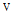 Сообщаю следующие сведения об умершем:дата смерти «______» ______________ _____ г.место смерти  _______________________________________________________________________________________________________________________________________________________место государственной регистрации1 ____________________________________________________________________________________________________________________________________(наименование органа, которым была произведена государственная регистрация смерти)дата государственной регистрации1 «______» _____________ _______ г.номер записи акта1 ____________________________________________Документ прошу выдать в связи с2  _____________________________________________________________________________________________________________________________________Прошу указать следующие иные сведения _______________________________________________________________________________________________________________________________Документ прошу выслать в _______________________________________________________(наименование органа, осуществляющего государственную регистрацию актов гражданского состояния)_____________________________________________________________________________________ «_______» ____________________ 20____ г.                                             ________________________(подпись)_________________________1 Заполняется при наличии сведений.2 Указываются случаи, предусмотренные статьей 9 Федерального закона от 15.11.1997 № 143-ФЗ «Об актах гражданского состояния».Заявление поступило: личный прием через Единый портал государственных
и муниципальных услуг (функций) через многофункциональный центр
предоставления государственных
и муниципальных услуг почтовая связьЗаявление принято «____»_________ 20____ г.,рег. №____________________________________________________________________________(фамилия, инициалы и подпись должностного лица)___________________________________________(наименование органа, осуществляющего государственную регистрацию актов гражданского состояния)___________________________________________________________________________________________________________________________________(фамилия, имя, отчество (при наличии) заявителя)_____________________________________________________________________________________(адрес места жительства)_________________________________________________________________________________________________________________________________(наименование документа, удостоверяющего личность)серия ____________  № _____________________,___________________________________________(наименование органа, выдавшего документ)__________________________________________,___________________________________________(дата выдачи)___________________________________________(контактный телефон)фамилияфамилияимяотчествоотчество